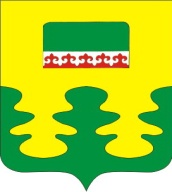 О внесении изменений в постановление администрации Урмаевского сельского поселения Комсомольского района Чувашской Республики от 09 ноября 2012 г. №81 «Об оплате труда военно-учетного работника Урмаевского сельского поселения Комсомольского района Чувашской Республики»Руководствуясь постановлением администрации Комсомольского района от 10 октября 2022 г. № 582 «О повышении оплаты труда работников муниципальных учреждений Комсомольского района Чувашской Республики», администрация Урмаевского сельского поселения Комсомольского района Чувашской Республики п о с т а н о в л я е т:1. В подпункте «а» пункта 1 Положения об установлении системы оплаты труда военно-учетного работника Урмаевского сельского поселения Комсомольского района Чувашской Республики, утвержденного постановлением администрации Урмаевского сельского поселения Комсомольского района Чувашской Республики от 09 ноября  2012 г. № 81 «Об оплате труда военно-учетного работника Урмаевского сельского поселения Комсомольского района Чувашской Республики» (с изменениями, внесенными постановлениями администрации Урмаевского сельского поселения Комсомольского района Чувашской Республики от 03 декабря 2013 года №169, 15 января 2018 года №2, 26 февраля 2018 года № 18, 16 октября 2019 года № 58, 09 октября 2020 года №85), цифру «2707» заменить цифрой «2816».2. Настоящее постановление вступает в силу после его официального опубликования и распространяется на правоотношения, возникшие с 1 октября 2022 года.Врио .главы сельского поселения                                 А.А.АрифуллинаЧĂВАШ РЕСПУБЛИКИ КОМСОМОЛЬСКИЙ  РАЙОНĚ ЧУВАШСКАЯ РЕСПУБЛИКА   КОМСОМОЛЬСКИЙ РАЙОН  ЧĂВАШ РЕСПУБЛИКИ КОМСОМОЛЬСКИЙ  РАЙОНĚ АДМИНИСТРАЦИЯУРМАЕВСКОГО  СЕЛЬСКОГОПОСЕЛЕНИЯ ПОСТАНОВЛЕНИЕ21.10.2022г. №46с. УрмаевоУРМАЕЛ  ЯЛ ПОСЕЛЕНИЙĚН АДМИНИСТРАЦИĔ                    ЙЫШАНУ                                                                        21.10.2022г. №46Урмаел  ялěАДМИНИСТРАЦИЯУРМАЕВСКОГО  СЕЛЬСКОГОПОСЕЛЕНИЯ ПОСТАНОВЛЕНИЕ21.10.2022г. №46с. Урмаево